Program and Budget CommitteeTwenty-Fifth SessionGeneva, August 29 to September 2, 2016STATUS OF THE PAYMENT OF CONTRIBUTIONS AS AT JUNE 30, 2016Document prepared by SecretariatThis document contains information concerning the arrears in annual contributions and in payments towards the working capital funds.The following decision paragraph is proposed.3.	The Program and Budget Committee took note of the Status of the Payment of Contributions as at June 30, 2016 (document WO/PBC/25/10).[Status of Contributions follows]Arrears in contributions as AT June 30, 2016Arrears in Annual Contributions(Except for Arrears of the Least Developed Countries, Placed in a Special (Frozen) Account Concerning the Years Preceding 1990)The following table shows the arrears in contributions on June 30, 2016, under the unitary contribution system which has been applicable since January 1, 1994, and under the previously applicable contribution systems of the six Contribution-financed Unions (Paris, Berne, IPC, Nice, Locarno, Vienna) and of WIPO (for States which are members of WIPO but not members of any of the Unions), with the exception of arrears in contributions of the least developed countries (LDCs) concerning the years preceding 1990, placed in a special (frozen) account, which are not shown in this table but are shown in the table in paragraph 4 below.Total amount of arrears (Except for arrears of the LDCs placed in a Special (Frozen) Account)ObservationsThe total amount of the overdue contributions was, on June 30, 2016, approximately 5.8 million Swiss francs, of which 4.1 million Swiss francs concern the unitary contribution system, whereas 1.7 million Swiss francs concern the pre-1994 contributions in respect of the Contribution-financed Unions and WIPO.  The total amount of arrears, 5.8 million Swiss francs (as shown in the above table), corresponds to 33.4 per cent of the total amount invoiced for contributions payable for 2016, this amount being 17.4 million Swiss francs.Any payment that reaches the International Bureau between July 1 and August 31, 2016, will be reported to the Assemblies in a separate document.Arrears in Annual Contributions of the Least Developed Countries Placed in a Special (Frozen) Account Concerning the Years Preceding 1990It is recalled that, in accordance with the decision taken by the WIPO Conference and the Assemblies of the Paris and Berne Unions at their 1991 ordinary sessions, the amount of the arrears in contributions of any least developed country (LDC) relating to years preceding 1990 was placed in a special account, the amount of which was frozen as of December 31, 1989 (documents AB/XXII/20 and AB/XXII/22, paragraph 127).  Such arrears in contributions, as at June 30, 2016, concerning the Paris and Berne Unions and concerning WIPO are shown in the following table.  Any payment that reaches the International Bureau between July 1 and August 31, 2016, will be reported to the Assemblies in a separate document.Total amount of arrears placed in a Special (Frozen) AccountAMOUNTS DUE TOWARDS THE WORKING CAPITAL FUNDSThe following table shows the amounts due, on June 30, 2016, in the payments by States towards the working capital funds that have been constituted, namely, those of two Contribution-financed Unions (Paris and Berne).  Any payment that reaches the International Bureau between July 1 and August 31, 2016, will be reported to the Assemblies in a separate document.Total amount due towards the Working Capital Funds
Evolution of Arrears in Contributions and Working Capital Funds over the Last Ten YearsSince the introduction of the unitary contribution system in 1994 and the creation of new, more equitable contribution classes for the developing countries, the arrears in contributions have been reduced significantly.  This reduction is partly explained by the total amount of contributions invoiced, which declined considerably between the years 1997 and 2012.The following table gives the amounts of arrears in contributions (including the “frozen” arrears of the LDCs) and Working Capital Funds (WCF) since 2006.[End of document]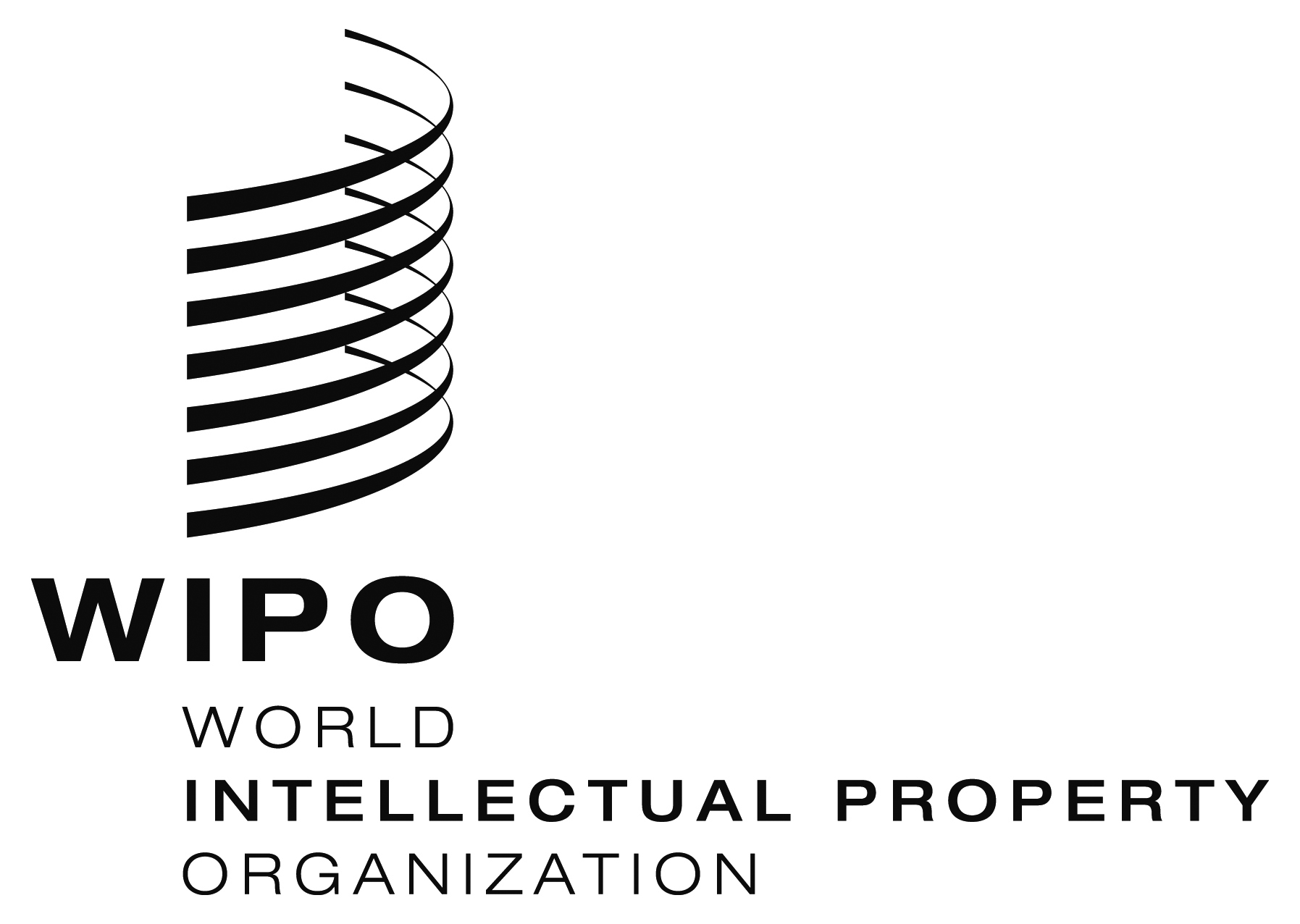 EWO/PBC/25/10 WO/PBC/25/10 WO/PBC/25/10 ORIGINAL: EnglishORIGINAL: EnglishORIGINAL: EnglishDATE: July 13, 2016DATE: July 13, 2016DATE: July 13, 2016StateUnitary/ Union/ WIPONo arrears/Year(s) of Arrears Amount of Arrears 
(in Swiss francs)Amount of Arrears 
(in Swiss francs)% of Total Arrears(partial payment is indicated by an asterisk)TotalAfghanistanNo arrears AlbaniaNo arrearsAlgeriaNo arrearsAndorraNo arrearsAngolaNo arrearsAntigua and BarbudaNo arrearsArgentinaUnitary1691,1581.57ArmeniaNo arrearsAustraliaNo arrearsAustriaNo arrearsAzerbaijanNo arrearsBahamasNo arrearsBahrainNo arrearsBangladeshNo arrearsBarbadosNo arrearsBelarusNo arrearsBelgiumUnitary16*445,9907.67BelizeUnitary162,8490.05BeninUnitary16*4050.00BhutanNo arrearsBolivia (Plurinational State of)Unitary08+09+10+11+12+13+14+15+1625,6410.44Bosnia and HerzegovinaNo arrearsBotswanaUnitary162,8490.05BrazilUnitary16*86,9811.50Brunei DarussalamNo arrearsBulgariaNo arrearsBurkina FasoUnitary161,4240.02BurundiParis 90+91+92+9313,276BurundiUnitary94+95+96+97+98+99+00+01+02+03+04 +05+06+07+08+09+10+11+12+13+14+15+1634,60347,8790.82Cabo VerdeUnitary15*+165,1360.09CambodiaNo arrearsCameroonNo arrearsCanadaNo arrearsCentral African RepublicUnitary94+95+96+97+98+99+00+01+02+03+04 +05+06+07+08+09+10+11+12+13+14+15+1634,603Central African RepublicParis90+91+92+9313,276Central African RepublicBerne90+91+92+937,46055,3390.95ChadUnitary94+95+96+97+98+99+00+01+02+03+04 +05+06+07+08+09+10+11+12+13+14+15+1634,603ChadParis90+91+92+9313,276ChadBerne90+91+92+937,46055,3390.95ChileUnitary16*3310.00ChinaNo arrearsColombiaUnitary16*6,2020.11ComorosUnitary06+07+08+09+10+11+12+13+14+15+1615,6640.27CongoNo arrearsCosta RicaUnitary16*5310.00Côte d'IvoireNo arrearsCroatiaNo arrearsCubaNo arrearsCyprusNo arrearsCzech RepublicNo arrearsDemocratic People's Republic of KoreaNo arrearsDemocratic Republic of the CongoUnitary94+95+96+97+98+99+00+01+02+03+04 +05+06+07+08+09+10+11+12+13+14+15+1634,603Democratic Republic of the CongoParis90+91+92+93159,959Democratic Republic of the CongoBerne90+91+92+9390,326284,8884.90DenmarkNo arrearsDjiboutiUnitary12+13+14+15+167,1200.12DominicaUnitary11+12+13+14+15+1617,0940.29Dominican RepublicUnitary94+95+96+97+98+99+00+01+02+03+04 +05+06+07+08+09+10+11+12+13+14+15+16115,490Dominican RepublicParis72*+73+74+75+76+77+78+79+80+81+82+83
+84+85+86 +87+88+89+90+91+92+93920,8291,036,31917.83EcuadorUnitary16*1,4290.02EgyptNo arrearsEl SalvadorNo arrearsEquatorial GuineaUnitary12+13+14+15+167,1200.12EritreaUnitary161,4240.02EstoniaNo arrearsEthiopiaNo arrearsFijiUnitary162,8490.05FinlandNo arrearsFranceUnitary16*729,23712.54GabonNo arrearsGambiaUnitary 14+15+164,2720.07GeorgiaNo arrearsGermanyNo arrearsGhanaNo arrearsGreeceUnitary16*85,4601.47GrenadaUnitary11+12+13+14+15+1617,0940.29GuatemalaUnitary16*5010.00GuineaUnitary94+95+96+97+98+99+00+01+02+03+04 +05+06+07+08+09+10+11+12+13+14+15+1634,603GuineaParis90+91+92+9313,276GuineaBerne90+91+92+937,46055,3390.95Guinea-BissauUnitary94+95+96+97+98+99+00+01+02+03+04 +05+06+07+08+09+10+11+12+13+14+15+1634,603Guinea-BissauParis90+91+92+9313,276Guinea-BissauBerne92+933,85851,7370.90GuyanaNo arrearsHaitiNo arrearsHoly SeeNo arrearsHondurasUnitary15*+163,1800.05HungaryNo arrearsIcelandNo arrearsIndiaNo arrearsIndonesiaNo arrearsIran (Islamic Republic of)No arrearsIraqUnitary165,6970.11IrelandNo arrearsIsrael No arrearsItalyNo arrearsJamaicaUnitary162,8490.05JapanNo arrearsJordanUnitary16*3,2870.06KazakhstanNo arrearsKenyaNo arrearsKiribatiNo arrearsKuwaitNo arrearsKyrgyzstanNo arrearsLao People's Democratic RepublicUnitary161,4240.02LatviaNo arrearsLebanonUnitary165,6970.11LesothoNo arrearsLiberiaNo arrearsLibyaUnitary13*+14+15+1641,1850.71LiechtensteinNo arrearsLithuaniaUnitary1611,3950.20LuxembourgNo arrearsMadagascarNo arrearsMalawiUnitary15+162,8480.05MalaysiaNo arrearsMaldivesUnitary162,8490.05MaliNo arrearsMaltaNo arrearsMauritaniaUnitary94+95+96+97+98+99+00+01+02+03+04 +05+06+07+08+09+10+11+12+13+14+15+1634,603MauritaniaParis90*+91+92+9313,226MauritaniaBerne90+91+92+937,46055,2890.95MauritiusNo arrearsMexicoNo arrearsMicronesia (Federated States of)Unitary05*+06+07+08+09+10+11+12+13+14+15+1631,5920.54MonacoNo arrearsMongoliaNo arrearsMontenegroNo arrearsMoroccoNo arrearsMozambiqueNo arrearsMyanmarNo arrearsNamibiaNo arrearsNepalNo arrearsNetherlandsNo arrearsNew ZealandNo arrearsNicaraguaNo arrearsNigerUnitary94+95+96+97+98+99+00+01+02+03+04 +05+06+07+08+09+10+11+12+13+14+15+1634,603NigerParis91+92+9310,120NigerBerne90*+91+92+936,87551,5980.89NigeriaUnitary94+95+96+97+98+99+00+01+02+03+04 +05+06+07+08+09+10+11+12+13+14+15+16335,977NigeriaParis92*+93160,629496,6068.54NiueNo arrearsNorwayNo arrearsOmanUnitary1611,3950.20PakistanNo arrearsPanamaUnitary16*7420.01Papua New GuineaNo arrearsParaguayNo arrearsPeruUnitary1611,3950.20PhilippinesNo arrearsPolandNo arrearsPortugalNo arrearsQatarNo arrearsRepublic of KoreaNo arrearsRepublic of MoldovaNo arrearsRomaniaNo arrearsRussian FederationNo arrearsRwandaNo arrearsSaint Kitts and NevisNo arrearsSaint LuciaNo arrearsSaint Vincent and the GrenadinesUnitary15+165,6980.10SamoaUnitary16*3750.00San MarinoNo arrearsSao Tome and PrincipeNo arrearsSaudi ArabiaNo arrearsSenegalUnitary16*4640.00SerbiaParis93*79,996SerbiaBerne91+92+93135,984SerbiaNice936,447SerbiaLocarno932,247224,6743.87SeychellesNo arrearsSierra LeoneNo arrearsSingaporeNo arrearsSlovakiaNo arrearsSloveniaNo arrearsSomaliaUnitary94+95+96+97+98+99+00+01+02+03+04 +05+06+07+08+09+10+11+12+13+14+15+1634,603SomaliaWIPO  90+91+92+934,45239,0550.68South AfricaNo arrearsSpainUnitary16455,7907.84Sri LankaNo arrearsSudanNo arrearsSurinameNo arrearsSwazilandNo arrearsSwedenNo arrearsSwitzerlandNo arrearsSyrian Arab RepublicNo arrearsTajikistanNo arrearsThailandNo arrearsThe former Yugoslav Republic of MacedoniaNo arrearsTogoUnitary02*+03+04+05+06+07+08+09+10+11+12+13
+14+15+1620,7760.36TongaUnitary162,8490.05Trinidad and TobagoUnitary165,6970.11TunisiaUnitary16*2,8480.05TurkeyNo arrearsTurkmenistanNo arrearsTuvaluNo arrearsUgandaUnitary15+162,8480.05UkraineNo arrearsUnited Arab EmiratesNo arrearsUnited KingdomNo arrearsUnited Republic of TanzaniaUnitary161,4240.02United States of AmericaUnitary16*1,125,23319.36UruguayNo arrearsUzbekistanNo arrearsVanuatuUnitary161,4240.02Venezuela (Bolivarian Republic of)Unitary13*+14+15+1635,5400.61Viet NamNo arrearsYemenUnitary14+15+164,2720.08ZambiaNo arrearsZimbabweNo arrearsGrand TotalGrand Total5,813,596   100.00Unitary Contributions                    4,122,428Contribution-financed  Unions and WIPO                    1,691,168Grand Total                    5,813,596StateUnitary/ Union/ WIPONo arrears/Year(s) of ArrearsAmount of Arrears 
(in Swiss francs)Amount of Arrears 
(in Swiss francs)% of Total Arrears(partial payment is indicated by an asterisk)TotalBurkina FasoParis frozen78+79+80+81+82+83+84+85+86+87+88+89214,738Berne frozen77*+78+79+80+81+82+83+84+85+86133,328+87+88+89348,0668.89BurundiParis frozen78+79+80+81+82+83+84+85+86+87+88 +89214,7385.49Central African RepublicParis frozen76*+77+78+79+80+81+82+83+84+85
+86+87+ 88+89273,509Berne frozen80*+81+82+83+84+85+86+87+88+89114,858388,3679.92ChadParis frozen71+72+73+74+75+76+77+78+79+80+81 +82+83+84+85+86+87+88+89250,957Berne frozen72+73+74+75+76+77+78+79+80+81+82 +83+84+85+86+87+88+89156,387407,34410.40Democratic Republic of the CongoParis frozen81*+82+83+84+85+86+87+88+89500,200Berne frozen81*+82+83+84+85+86+87+88+89301,015801,21520.47GambiaWIPO frozen83+84+85+86+87+88+8955,2501.41GuineaParis frozen83+84+85+86+87+88+89148,779Berne frozen83*+84+85+86+87+88+8981,293230,0725.88Guinea-BissauParis frozen8923,2130.59MaliParis frozen84+85+86+87+88+89132,377Berne frozen76*+77+78+79+80+81+82+83+84+85
+86 +87+88+89160,039292,4167.47Mauritania Paris frozen77*+78+79+80+81+82+83+84+85+86219,120+87+88+89Berne frozen74+75+76+77+78+79+80+81+82+83+84 +85+86+87+ 88+89150,618369,7389.45Niger Paris frozen81+82+83+84+85+86+87+88+89179,097Berne frozen80*+81+82+83+84+85+86+87+88+89109,915289,0127.38Somalia WIPO frozen83+84+85+86+87+88+8955,2501.41Togo Paris frozen84+85+86+87+88+89132,377Berne frozen83*+84+85+86+87+88+8987,785220,1625.63Uganda Paris frozen83*+84 +85+86+87+88+89140,3723.59United Republic of TanzaniaParis frozen87*+88+8959,9411.53Yemen WIPO frozen87*+88+8919,1420.49Grand Total3,914,298100.00Amount of Arrears 
(in Swiss francs)Paris2,489,418Berne1,295,238WIPO129,642Grand Total3,914,298StateUnionAmount due
(Swiss francs)Amount due
(Swiss francs)StateUnionTotalBurundiParis7,508Central African RepublicParis943ChadParis6,377Berne1,9808,357Democratic Republic of the CongoParis14,057Berne1,72715,784GuineaParis7,508Berne2,91510,423MauritaniaParis384Grand Total43,399Paris Union36,777 Berne Union6,622 Grand Total43,399 Arrears in contributions as of December 31 
(millions of Swiss francs)Arrears in contributions as of December 31 
(millions of Swiss francs)Arrears in contributions as of December 31 
(millions of Swiss francs)Arrears in contributions as of December 31 
(millions of Swiss francs)Arrears in contributions as of December 31 
(millions of Swiss francs)Arrears in contributions as of December 31 
(millions of Swiss francs)YearUnitary contributionContribution-financed Unions“Frozen” arrearsWCFTotal20064.103.794.540.0612.4920072.863.644.540.0611.1020082.383.074.450.059.9020092.152.554.440.059.1920103.122.434.410.04            10.0020112.752.374.390.049.5520122.262.284.390.048.9720132.262.124.360.048.7820141.391.824.300.047.5520151.891.773.920.047.62